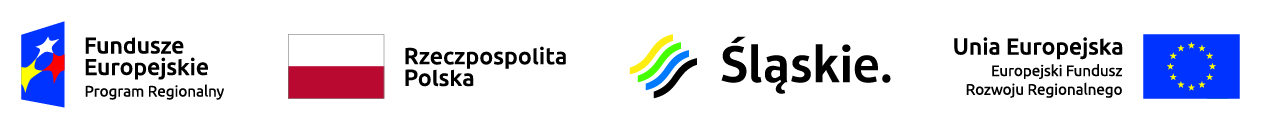 WZÓRCzęść nr ….						 Załącznik nr 4Umowa powierzenia przetwarzania danych osobowych Nr OR. ………………………………..zawarta w dniu ……………………r. w Tarnowskich Górach pomiędzy:Gminą Tarnowskie Góry z siedzibą w Tarnowskich Górach, 42-600 Tarnowskie Góry, ul. Rynek 4NIP 645 25 38 184, REGON 276258820 którą reprezentuje: ……………………………………………………………………………………………………………zwaną w dalszej części Umowy „Administratorem danych” lub „Administratorem”a:……………………………………………………………………………………………………………………………………………………………………………………………………………………………………………………………………………………………………………………………………… NIP ………………………….., REGON ……………………………reprezentowaną przez:………………………………………………………………………..zwaną w dalszej części Umowy „Podmiotem przetwarzającym” § 1Postanowienia ogólneNiniejsza Umowa dotyczy przetwarzania danych osobowych niezbędnych do realizacji  Umowy Nr ………………………. z dnia……………...………r. „…………………………………… …………………………………………………”, zawartej w wyniku przeprowadzonego 
w oparciu o ustawę z dnia 29 stycznia 2004r. Prawo zamówień publicznych (tekst jednolity Dz. U. z 2018r. poz. 1986 z późniejszymi zmianami) przetargu nieograniczonego (zwanej dalej „Umową podstawową”).§ 2Przetwarzanie danych osobowychAdministrator danych powierza Podmiotowi przetwarzającemu w trybie art. 28 rozporządzenia Parlamentu Europejskiego i Rady (UE) 2016/679 z dnia 27 kwietnia 2016r. w sprawie ochrony osób fizycznych w związku z przetwarzaniem danych osobowych i w sprawie swobodnego przepływu takich danych oraz uchylenia dyrektywy 95/46/WE (ogólne rozporządzenie o ochronie danych - RODO), Dz.U.UE.L.2016.119.1, (zwanego w dalszej części „Rozporządzeniem”) dane osobowe do przetwarzania, na zasadach i w celu określonym w niniejszej Umowie.Podmiot przetwarzający zobowiązuje się przetwarzać powierzone mu dane osobowe zgodnie z niniejszą Umową, Rozporządzeniem oraz z innymi przepisami prawa powszechnie obowiązującego, które chronią prawa osób, których dane dotyczą.Podmiot przetwarzający oświadcza, iż stosuje środki bezpieczeństwa spełniające wymogi Rozporządzenia. § 3Zakres i cel przetwarzania danychDane osobowe będą przetwarzane przez Podmiot przetwarzający wyłącznie w celu realizacji Umowy podstawowej, dla której wykonania niezbędne jest korzystanie z dokumentacji projektowej i zawartych w niej danych osobowych.Podmiot przetwarzający będzie przetwarzał dane osobowe w postaci imienia, nazwiska, adresu oraz daty i miejsca urodzenia.§4Obowiązki Podmiotu przetwarzającegoPodmiot przetwarzający zobowiązuje się, przy przetwarzaniu powierzonych danych osobowych, do ich zabezpieczenia poprzez stosowanie odpowiednich środków technicznych i organizacyjnych zapewniających adekwatny stopień bezpieczeństwa odpowiadający ryzyku związanym z przetwarzaniem danych osobowych, o których mowa w art. 32 Rozporządzenia.Podmiot przetwarzający zobowiązuje się dołożyć należytej staranności przy przetwarzaniu powierzonych danych osobowych.Podmiot przetwarzający zobowiązuje się do nadania upoważnień do przetwarzania danych osobowych wszystkim osobom, które będą przetwarzały powierzone dane w celu realizacji niniejszej Umowy. Podmiot przetwarzający zobowiązuje się zapewnić zachowanie w tajemnicy, (o której mowa w art. 28 ust. 3 pkt b Rozporządzenia) przetwarzanych danych przez osoby, które upoważnia do przetwarzania danych osobowych w celu realizacji niniejszej Umowy, zarówno w trakcie zatrudnienia ich przez Podmiot przetwarzający, jak i po jego ustaniu.Podmiot przetwarzający po zakończeniu świadczenia usług związanych z przetwarzaniem zwraca Administratorowi wszelkie dane osobowe oraz usuwa wszelkie istniejące kopie, chyba że prawo Unii lub prawo państwa członkowskiego nakazują przechowywanie danych osobowych.W miarę możliwości Podmiot przetwarzający pomaga Administratorowi w niezbędnym zakresie wywiązywać się z obowiązku odpowiadania na żądania osoby, której dane dotyczą oraz wywiązywania się z obowiązków określonych w art. 32-36 Rozporządzenia. Podmiot przetwarzający po stwierdzeniu naruszenia ochrony danych osobowych bez zbędnej zwłoki zgłasza je Administratorowi w ciągu 24 h. § 5Prawo kontroliAdministrator danych zgodnie z art. 28 ust. 3 pkt h) Rozporządzenia ma prawo kontroli, czy środki zastosowane przez Podmiot przetwarzający przy przetwarzaniu i zabezpieczeniu powierzonych danych osobowych spełniają postanowienia niniejszej Umowy. Administrator danych realizować będzie prawo kontroli w godzinach pracy Podmiotu przetwarzającego i z minimum 2 dniowym jego uprzedzeniem.Podmiot przetwarzający zobowiązuje się do usunięcia uchybień stwierdzonych podczas kontroli w terminie wskazanym przez Administratora danych nie dłuższym niż 7 dni.Podmiot przetwarzający udostępnia Administratorowi wszelkie informacje niezbędne do wykazania spełnienia obowiązków określonych w art. 28 Rozporządzenia. § 6Dalsze powierzenie danych do przetwarzaniaPodmiot przetwarzający może powierzyć dane osobowe objęte niniejszą Umową do dalszego przetwarzania podwykonawcom jedynie w celu wykonania Umowy po uzyskaniu uprzedniej pisemnej zgody Administratora danych.  Przekazanie powierzonych danych do państwa trzeciego może nastąpić jedynie na pisemne polecenie Administratora danych chyba, że obowiązek taki nakłada na Podmiot przetwarzający prawo Unii lub prawo państwa członkowskiego, któremu podlega Podmiot przetwarzający. W takim przypadku przed rozpoczęciem przetwarzania Podmiot przetwarzający informuje Administratora danych o tym obowiązku prawnym, o ile prawo to nie zabrania udzielania takiej informacji z uwagi na ważny interes publiczny.Podwykonawca, o którym mowa w ust. 1 niniejszej Umowy winien spełniać te same gwarancje i obowiązki jakie zostały nałożone na Podmiot przetwarzający w niniejszej Umowie. Podmiot przetwarzający ponosi pełną odpowiedzialność wobec Administratora za nie wywiązanie się ze spoczywających na podwykonawcy obowiązków ochrony danych.§ 7Odpowiedzialność Podmiotu przetwarzającegoPodmiot przetwarzający jest odpowiedzialny za udostępnienie lub wykorzystanie danych osobowych niezgodnie z treścią niniejszej Umowy, a w szczególności za udostępnienie powierzonych do przetwarzania danych osobowych osobom nieupoważnionym. Podmiot przetwarzający zobowiązuje się do niezwłocznego poinformowania Administratora danych o jakimkolwiek postępowaniu, w szczególności administracyjnym lub sądowym, dotyczącym przetwarzania przez Podmiot przetwarzający danych osobowych określonych 
w niniejszej Umowie, o jakiejkolwiek decyzji administracyjnej lub orzeczeniu dotyczącym przetwarzania tych danych, skierowanych do Podmiotu przetwarzającego, a także 
o wszelkich planowanych, o ile są wiadome, lub realizowanych kontrolach i inspekcjach dotyczących przetwarzania przez Podmiot przetwarzający tych danych osobowych, 
w szczególności prowadzonych przez inspektorów upoważnionych przez Generalnego Inspektora Ochrony Danych Osobowych. Niniejszy ustęp dotyczy wyłącznie danych osobowych powierzonych przez Administratora danych. § 8Czas obowiązywania UmowyNiniejsza Umowa obowiązuje od dnia jej zawarcia do dnia podpisania przez Administratora danych protokołu odbioru końcowego robót objętych Umową podstawową.§ 9Rozwiązanie UmowyAdministrator danych może rozwiązać niniejszą Umowę ze skutkiem natychmiastowym, gdy Podmiot przetwarzający:pomimo zobowiązania go do usunięcia uchybień stwierdzonych podczas kontroli nie usunie ich w wyznaczonym terminie;przetwarza dane osobowe w sposób niezgodny z niniejszą Umową;powierzył przetwarzanie danych osobowych innemu podmiotowi bez zgody Administratora danych;Rozwiązanie niniejszej Umowy z przyczyn podanych w ust. 1 będzie skutkowało rozwiązaniem Umowy podstawowej dokonanym z przyczyn leżących po stronie Podmiotu przetwarzającego.§ 10Zasady zachowania poufnościPodmiot przetwarzający zobowiązuje się do zachowania w tajemnicy wszelkich informacji, danych, materiałów, dokumentów i danych osobowych otrzymanych od Administratora danych.Podmiot przetwarzający oświadcza, że w związku ze zobowiązaniem do zachowania 
w tajemnicy danych poufnych nie będą one wykorzystywane, ujawniane ani udostępniane bez pisemnej zgody Administratora danych w innym celu niż wykonanie Umowy podstawowej, chyba że konieczność ujawnienia posiadanych informacji wynika 
z obowiązujących przepisów prawa lub Umowy.§11Postanowienia końcoweNiniejsza Umowa została sporządzona w dwóch jednobrzmiących egzemplarzach, po jednym egzemplarzu dla każdej ze stron.W sprawach nieuregulowanych niniejszą Umową zastosowanie będą miały przepisy Kodeksu cywilnego oraz Rozporządzenia.Sądem właściwym dla rozpatrzenia sporów wynikających z niniejszej Umowy będzie sąd właściwy Administratora danych.	Administrator danych	Podmiot przetwarzający